Second year Maths Higher Level  -  Area Perimeter and VolumeQuestion 1.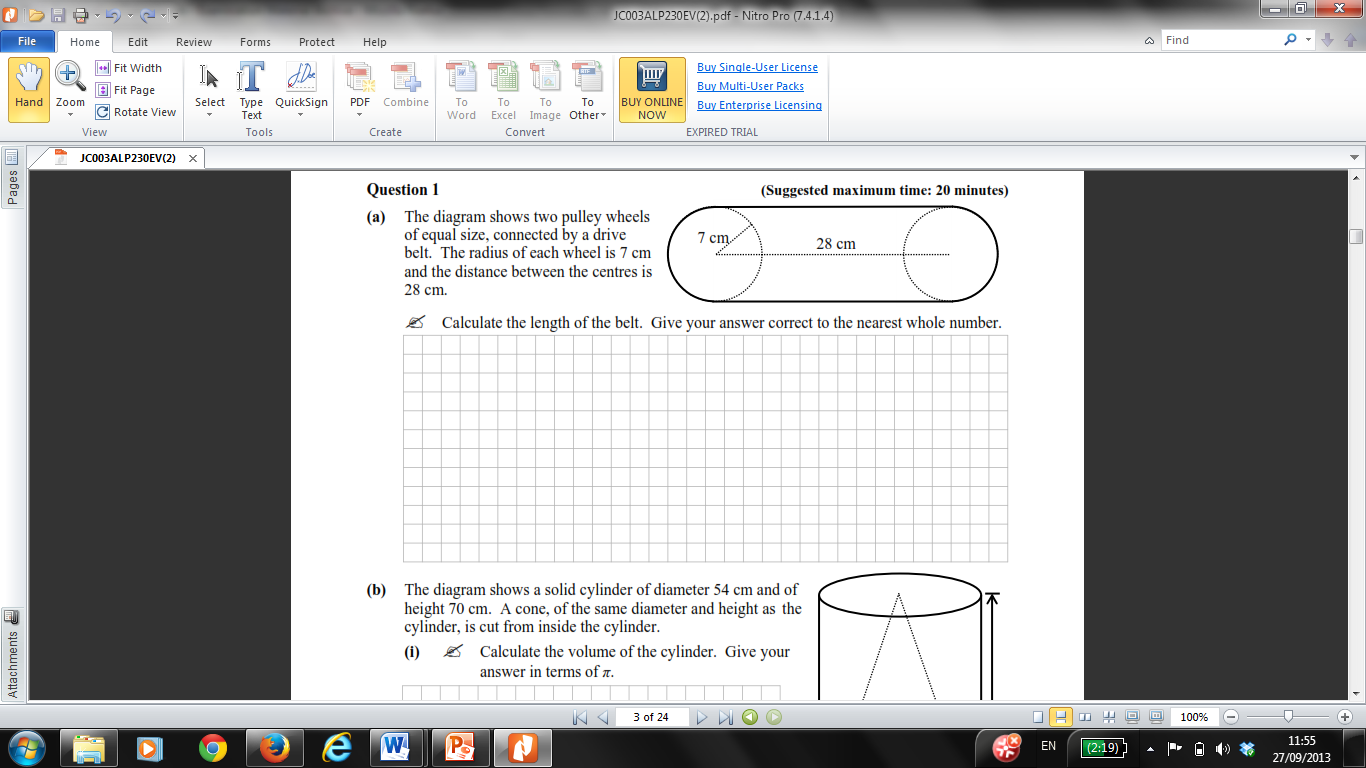 Question 2.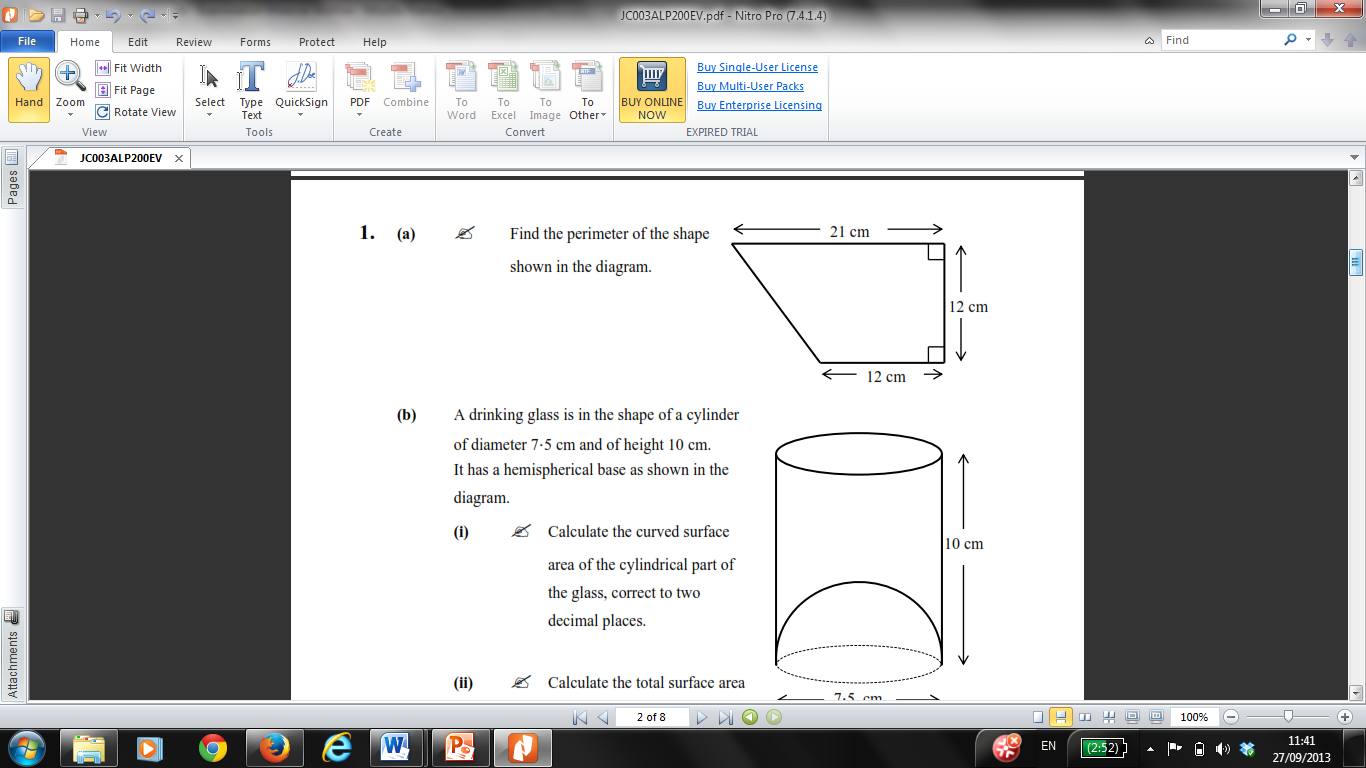 Question 3.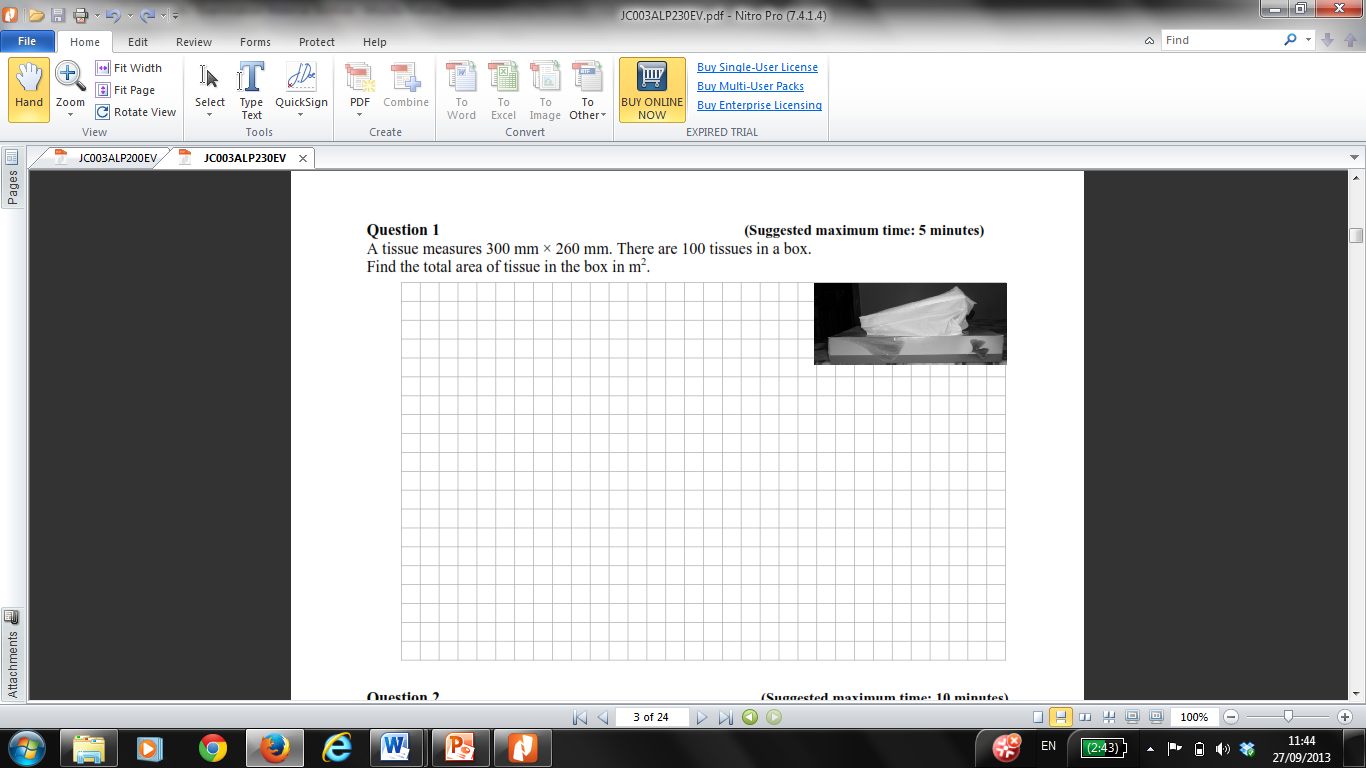 Question 4.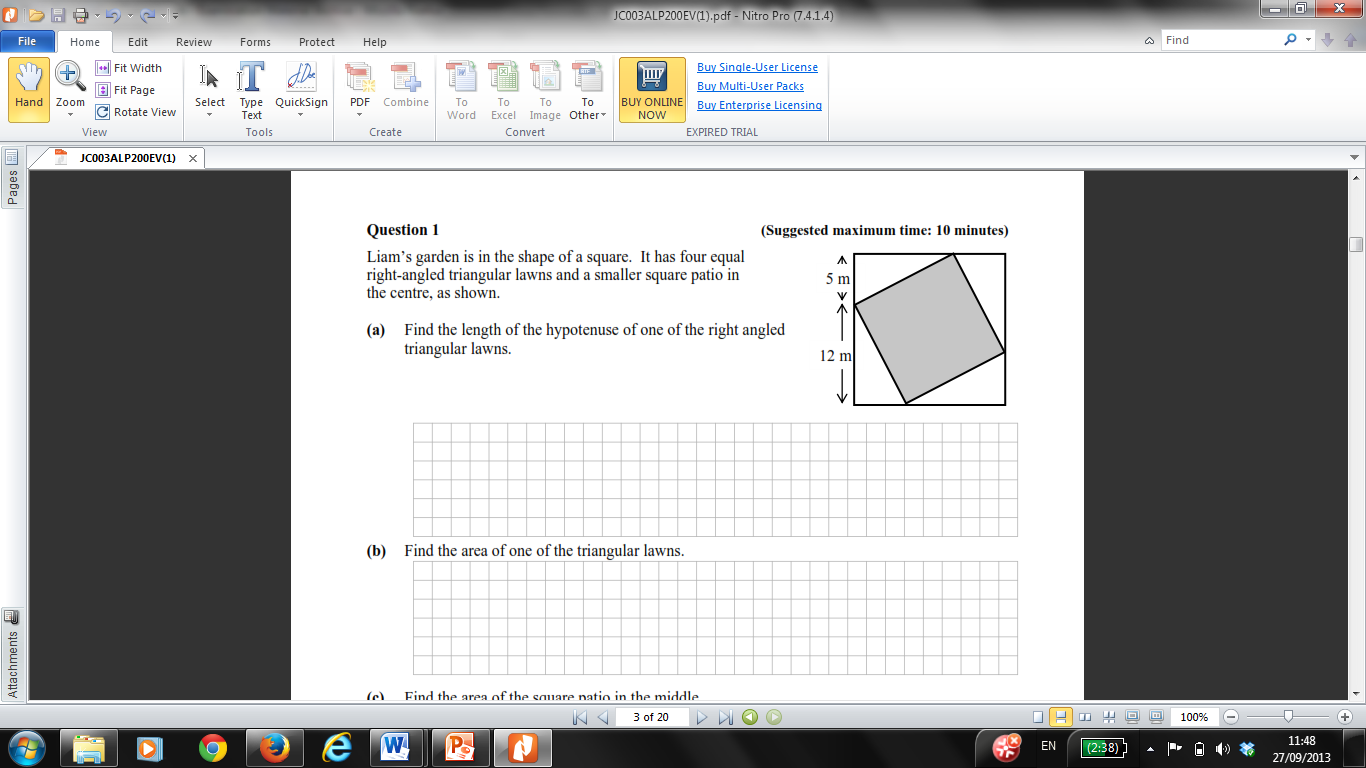 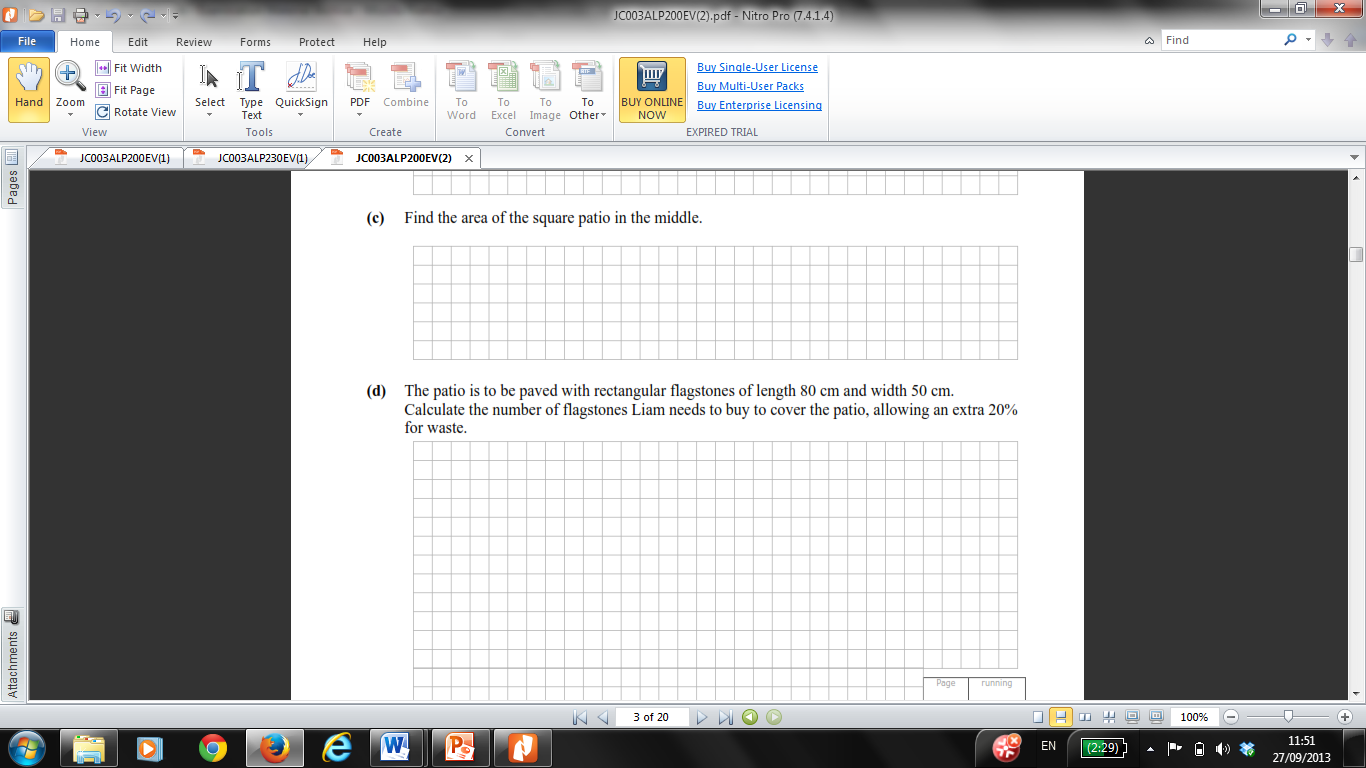 Question 5.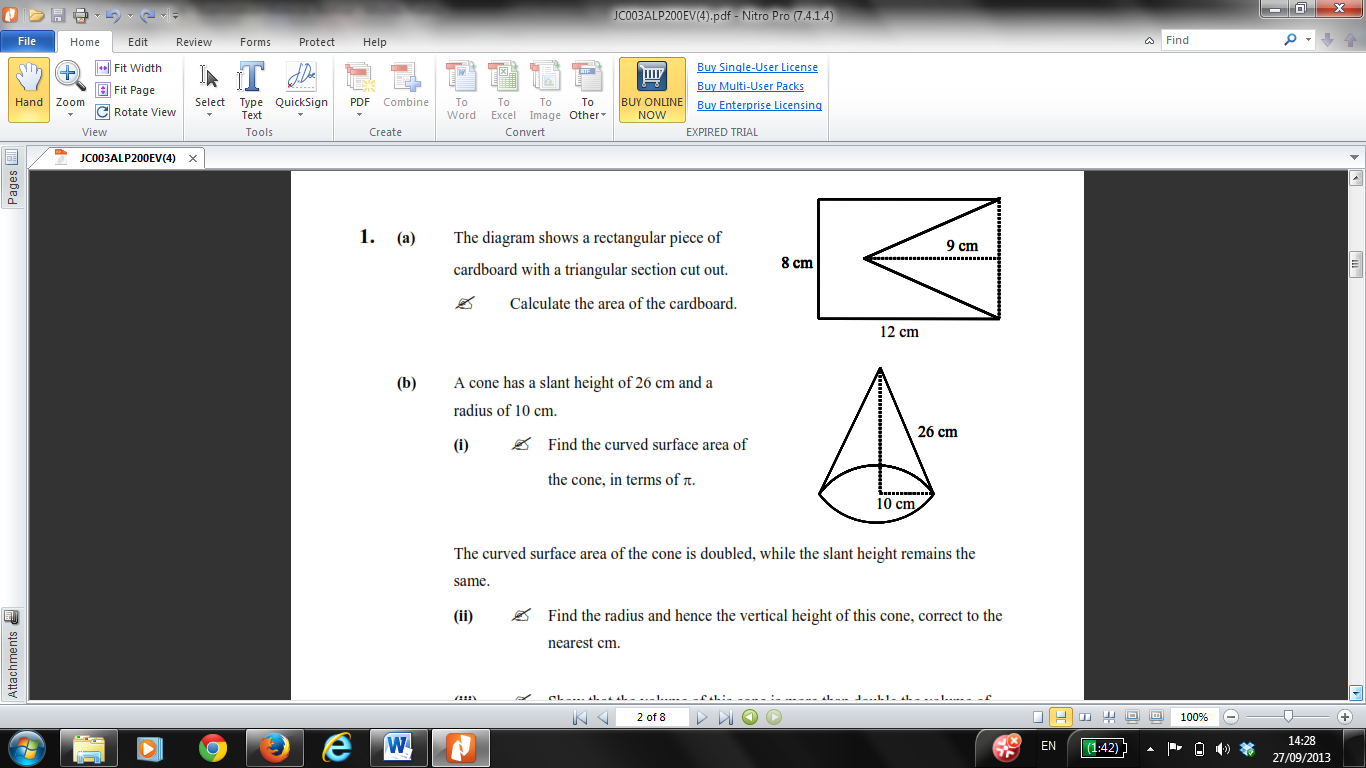 